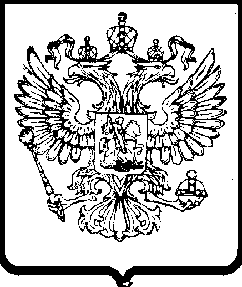 РЕШЕНИЕпо делу № 060/06/66-488/2020 Резолютивная часть решения оглашена 30 июля 2020  года  Решение изготовлено в полном объеме 04 августа 2020 года. На заседании производилась видеозапись.Комиссия Псковского УФАС России по контролю в сфере закупок (далее – Комиссия) в составе:рассмотрев жалобу с использованием системы видеоконференц-связи ООО «Гарант»  на положение документации об электронном аукционе на капитальный ремонт здания МБОУ "Пушкиногорская средняя общеобразовательная школа имени А.С.Пушкина" (номер извещения: 0357300009420000003) и в результате осуществления внеплановой проверки в соответствии с п.1 ч.15 ст.99 Федерального закона от 05.04.2013 № 44-ФЗ «О контрактной системе в сфере закупок товаров, работ, услуг для обеспечения государственных и муниципальных нужд» (далее – Закон о контрактной системе), пунктом 3.31 административного регламента, утвержденного Приказом ФАС России от 19.11.2014 №727/14 (далее - Административный регламент),УСТАНОВИЛА:17.07.2020 Заказчиком объявлен электронный аукцион на капитальный ремонт здания МБОУ "Пушкиногорская средняя общеобразовательная школа имени А.С.Пушкина" (номер извещения: 0357300009420000003).Извещение № 0357300009420000003 о проведении вышеуказанного электронного аукциона  размещено в Единой информационной системе (далее – ЕИС) в сети Интернет  www.zakupki.gov.ru  - 17.07.2020 в 12:45.Начальная (максимальная) цена контракта –  12 782 692,00 руб.Дата и время окончания срока подачи заявок на участие в аукционе – 27.07.2020 09:00.Оператор электронной площадки ЗАО «Сбербанк-АСТ».В соответствии с Протоколом подведения итогов электронного аукциона от 28.07.2020 №0357300009420000003-2 победителем электронного аукциона признано ОБЩЕСТВО С ОГРАНИЧЕННОЙ ОТВЕТСТВЕННОСТЬЮ «МЕТ-СТАЛЬ», предложившего наиболее низкую цену контракта – 10929201,66 руб.27.07.2020 (вх. №663-з) поступила жалоба от Заявителя. Рассмотрение жалобы состоялось 30 июля 2020 года в 11 часов 30 минут.По мнению Заявителя, его права и законные интересы нарушены следующими действиями Заказчика (жалоба в материалах дела).Заказчиком установлено неправомерное требование о предоставлении участником закупки в составе заявки сведений о наименовании и местонахождении привлекаемой на субподряд организации, имеющей необходимую лицензию.Представители Заказчика не согласились с доводами Заявителя и сообщили следующее (письменные объяснения в материалах дела, исх. №254 от 29.07.2020 года):При составлении инструкции для участников закупки допущена техническая ошибка.В  результате рассмотрения жалобы установлено следующее.Согласно п. 1 ч. 1 ст. 31 Закона о контрактной системе при осуществлении закупки заказчик устанавливает единые требования к участникам закупки, в том числе соответствие требованиям, установленным в соответствии с законодательством Российской Федерации к лицам, осуществляющим поставку товара, выполнение работы, оказание услуги, являющихся объектом закупки.В соответствии с п. 6 ч. 5 ст. 63 Закона о контрактной систем в извещении о проведении электронного аукциона наряду с информацией, указанной в статье 42 настоящего Федерального закона, указываются: требования, предъявляемые к участникам такого аукциона, и исчерпывающий перечень документов, которые должны быть представлены участниками такого аукциона в соответствии с п. 1 ч. 1, частями 2 и 2.1 (при наличии таких требований) ст. 31 настоящего Федерального закона, а также требование, предъявляемое к участникам такого аукциона в соответствии с ч. 1.1 (при наличии такого требования) ст. 31 настоящего Федерального закона.Согласно ч. 6 ст. 31 Закона о контрактной системе Заказчики не вправе устанавливать требования к участникам закупок в нарушение требований Закона о контрактной системе.В соответствии с пунктом 1.2.2 Инструкции для участников закупки установлено: «соответствие требованиям, устанавливаемым в соответствии с законодательством Российской Федерации к лицам, осуществляющим поставку товара, выполнение работ, оказание услуг, являющихся объектом закупки: наличие действующей лицензии на осуществление деятельности по монтажу, техническому обслуживанию и ремонту средств обеспечения пожарной безопасности зданий и сооружений с видами работ:- Монтаж, техническое обслуживание и ремонт систем пожарной и охранно-пожарной сигнализации и их элементов, включая диспетчеризацию и проведение пусконаладочных работ- Монтаж, техническое обслуживание и ремонт заполнений проемов в противопожарных преградах (если участник закупки не планирует привлечение субподрядной организации для выполнения работ, связанных с наличием такой лицензии). В случае привлечения на производство вышеуказанных работ сторонней организации участник закупки в составе заявки предоставляет сведения о наименовании и местонахождении привлекаемой на субподряд организации, имеющей необходимую лицензию. Копия такой лицензии предоставляется заказчику при заключении контракта. При этом не предоставление такой лицензии при заключении контракта расценивается как нарушение требований документации об аукционе».В тоже время извещением об осуществлении закупки требование о наличии лицензии не установлено.Размещенная в ЕИС проектно-сметная документация, техническое задание не содержат работ на осуществление деятельности по монтажу, техническому обслуживанию и ремонту средств обеспечения пожарной безопасности зданий и сооружений, что на заседании Комиссии подтверждено Заказчиком.Согласно объяснениям заказчика, при составлении инструкции допущена техническая ошибка и п.1.2.2 не был удален, данный довод подлежит отклонению, поскольку в Законе о контрактной системе отсутствует определение понятия «техническая ошибка».Таким образом, Заказчиком при установлении требования к наличию лицензии на осуществление деятельности по монтажу, техническому обслуживанию и ремонту средств обеспечения пожарной безопасности зданий и сооружений при осуществлении работ по капитальному ремонту здания МБОУ "Пушкиногорская средняя общеобразовательная школа имени А.С.Пушкина" в п. 1.2.2 Инструкции для участников закупки нарушено положение ч. 6 ст. 31 Закона о контрактной системе, что содержит признаки административного правонарушения, предусмотренного ч. 4 ст. 7.30 КоАП РФ.В соответствии с абзацем вторым пункта 3.35 Административного регламента, утвержденного Приказом ФАС России от 19 ноября 2014 г. № 727/14 «Об утверждении административного регламента Федеральной антимонопольной службы по исполнению государственной функции по рассмотрению жалоб на действия (бездействие) заказчика, уполномоченного органа, уполномоченного учреждения, специализированной организации, комиссии по осуществлению закупок, ее членов, должностного лица контрактной службы, контрактного управляющего, оператора электронной площадки при определении поставщиков (подрядчиков, исполнителей) для обеспечения государственных и муниципальных нужд» Комиссия вправе не выдавать предписание, в случае выявления нарушений законодательства Российской Федерации и иных нормативных правовых актов о контрактной системе, которые не повлияли или не могли повлиять на результаты определения поставщика (подрядчика, исполнителя).В связи с тем, что выявленные нарушения не повлияли  на результат определения поставщика,  поскольку всеми участниками закупки во вторых частях заявок представлены документы, предусмотренные п. 1.1.2 Инструкции для участников закупки, Комиссия принимает решение предписание об устранении нарушения Закона о контрактной системе не выдавать. На основании вышеизложенного и руководствуясь частями 1, 2, 4 статьи 105, на основании части 3, части 15 и части 22 статьи 99, части 8 статьи 106 Закона о контрактной системе, КомиссияРЕШИЛА:1. Признать жалобу ООО «Гарант» обоснованной.2. Установить в действиях Заказчика -  ч. 6 ст. 31 Закона о контрактной системе.3. В связи с тем, что выявленное нарушение не повлияло на результат электронного аукциона, предписание об устранении нарушения Закона о контрактной системе не выдавать.4. Материалы дела передать уполномоченному сотруднику Псковского УФАС России для проведения административного расследования в отношении виновного должностного лица заказчика, утвердившего документацию об аукционе с нарушениями законодательства.Настоящее решение может быть обжаловано в судебном порядке в течение трех месяцев со дня его принятия.ФЕДЕРАЛЬНАЯАНТИМОНОПОЛЬНАЯ СЛУЖБАУПРАВЛЕНИЕФедеральной антимонопольной службыпо Псковской областиул. Кузнецкая, 13, г. Псков, 180017тел./факс (8112) 66-55-53e-mail: to60@fas.gov.ru_____________№________«04» августа 2020 года                                                                 г. Псков